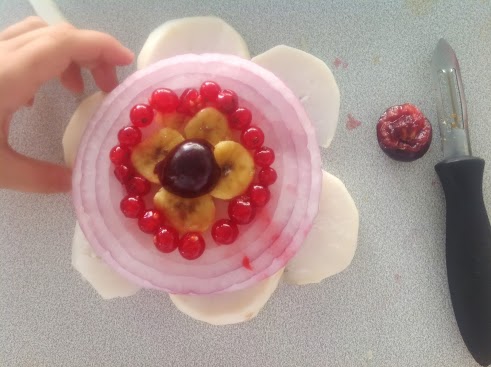 ATELIER PLASTIQUE ET GASTRONOMIQUEFESTIVAL LOT OF SAVEURSCUISINER LA COULEUR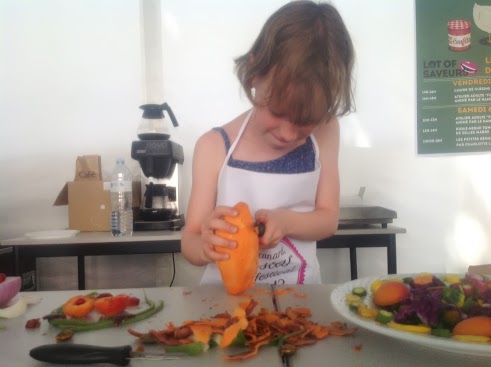 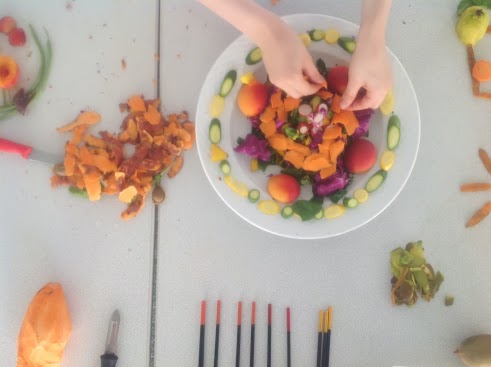 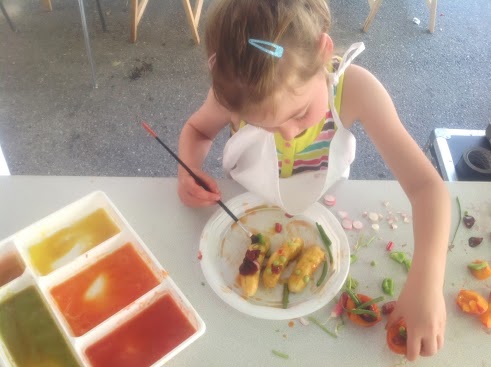 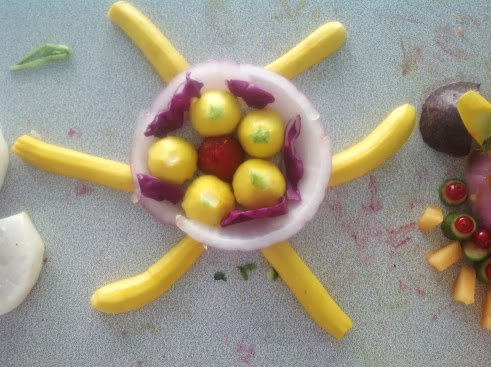 